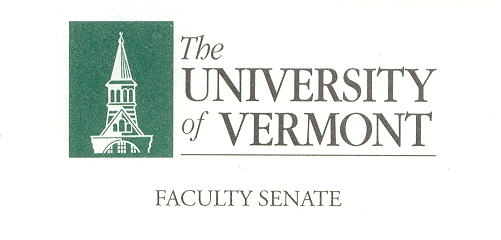 Financial & Physical Planning CommitteeMarch 2, 2020 2:00 – 3:30 pmWaterman 427AMinutesPresent:  Lisa Aultman- Hall (CEMS)*, Thomas Chittenden (Faculty Senate President), Bryan Dague (CESS), Sandra Nnadi (GSS), Jane Knodell (CAS), Thomas Noordewier (GSB), Paul Philbin (LIB), Guillermo Rodriguez (CAS), Don Ross (CALS), Cory Teuscher (LCOM).Absent: Teresa Cahill-Griffin (CNHS), Terri Donovan (RSENR), Marty Gillies (SGA), Vacant (LCOM).Guests: Richard CateThe meeting was called to order by chair Don Ross at 2:02pm in Waterman 427a.Approval of January Minutes. The minutes of January 2020 were approved as written.Report from BOT BFI. New medical building funding is all falling into place. Borrowing money for the Multi-Purpose Center.Discussion of restructuring ideas from 2012 document. Invite the Provost. Don will send a request to the committee to gather more information for the next meeting.IBB Update, Richard Cate. IBBThe IBB dean’s committee is currently looking at ways to combine algorithms.The Provost is looking at the configuration of Enrollment Management and how it should work moving forward. Facilities and Projects.Graduate student housing and what the University of Vermont is doing to help with this problem? Richard Cate is directly exploring options on this topic, would likely be a third-party provider. Campus Master Plan that dates back to 2006 and in 2016 they did another study. Moving forward they are using this information to create an updated plan. Over the course of the next year there will be continued updates. Paula Carlaccini is in charge of planning design and construction. The Redstone Medical Laboratory Building will be breaking ground in spring. Renovation to the recital hall on Redstone. Multi- Purpose centers underway and on track and moving forward on schedule. New Business. There is an effort underway to pass a statement on climate change from land grant universities across the country. Once this statement is completed the FPPC will consider the statement. Don will work with Thomas Chittenden and will present it to the FPPC once the draft is complete. Adjourn 3:31pmThe next FPPC meeting will take place on April 6, 2020 in Waterman 427a.*On Phone